CSB/RO(CH)/9(5)/ 2017-18/ SMOI/ EXPO   				05.09.17	               To Sir,Sub: - Inviting lowest competitive quotation for providing Surveillance   CCTV  system  for Silk Mark Expo –Chennai- 2017 – Reg*****************The Silk Mark Organisation of India,(SMOI) Chennai Chapter  promoted by Central Silk Board, Ministry of Textiles, Government of India is organising an exhibition cum sale of pure silk products from 6th to 12thOctober 2017 (7 Days) at Kalaivanar Arangam, Chennai.In this context this office invites competitive quotation for Surveillance CCTV system as per the specifications and details given below to ensure effective surveillance of an area as well as create a tamperproof record for post event analysis. The System shall provide an display of video images on Monitor located in office room. System shall use video signals from various types of indoor CCTV IR color camera as installed at different locations, process them for viewing on Monitor at office Room and simultaneously record all the cameras after compression using better standard. System shall have combination of Digital CCD Colour video Cameras with device for recording, Application software, Colour MonitorDigital Video Recorder shall offer both video stream management and video stream storage management. Recording frame rate & resolution in respect of individual channel shall be programmable.System should ensure that once recorded, the video cannot be altered; ensuring the audit trail is intact for evidential purposes.The Area under surveillance shall be monitored and controlled through office Room.System shall have facility of additional camera installation beyond the originally planned capacity.          Contd--------2- 2 -Surveillance CCTV System shall operate on 230 V, 50 Hz single -phase power supply. Power for all the equipment will be conditioned using with minimum 30 minutes or more back up.All camera recordings shall have area of recording as well as date/time stamp.  Location/Area of recording & date/time shall be programmable by the system administrator with User ID & Password.There shall be a Control System with Video Control Software to manage all the video surveillance devices.Digital video surveillance control software should be capable to display and manage the entire surveillance system. 11.	The software should have inbuilt facility to store configuration of encoders / decoders and cameras.12.	It shall provide a high quality recording storage and play back of images.13. The units to be provided with UPS unit for back up.14. The equipment should be fixed, operate and maintained by the service provider.15. Any replacements and damages of the fittings and other equipments to be borne by the service provider and the oragniser will not pay any   other additional charges.You are requested to follow the instructions strictly as given in the terms and conditions enclosed herewith and send your lowest competitive rate quotation inclusive of all taxes for printing and supplying  of above said items and to reach this office on or before 26.09.17 - 2 p.m.  in a sealed cover supersribed as “Quotation for providing Surveillance system for Silk Mark 2017- Chennai”. The received quotations will be opened at 4.00 PM on 26.09.2017 in this office.Yours faithfully                                						             [D.Kirubagaran]Encl. 									   Nodal OfficerTERMS AND CONDITIONS:1. RATES AND APPLICABLE TAXES: The parties should clearly quote the rates and applicable rate of taxes in their quotation separately. Any other statutory levies such as excise duty, entry tax etc., are to be quoted separately and clearly by the parties, for evaluation purposes and to conclude rate contract.2.  ESCALATION CHARGES: No escalation charges will be entertained during the currency of the contract, once the quotation is accepted and contract is awarded.3.VALIDITY: The rates quoted should be valid for a period of 30 days from the date of opening the quotation.5.LAST DATE FOR SUBMISSION OF QUOTATION: The last date for submission of  the sealed competitive quotation addressed to ‘The Nodal Officer,Chennai Chapter Silk Mark Organisation of India, 28/22 K.K.Salai, Kaveri Rangan Nagar, Saligramam, Chennai-600 093 is 26-09-2017 up to 2.00 P.M. The envelope containing the competitive quotation should be sealed and submitted duly super scribing on the envelope as “Quotation for providing Surveillance system for Silk Mark Expo 2017- Chennai -” at the above address.6. OPENING THE QUOTATIONS: The quotations so received well within the stipulated time shall be opened at 4.00 PM on 26-09-2017 in the presence of the quotationer or their representative at the Office of The Nodal Officer, Chennai Chapter Silk Mark Organisation of India, 28/22 K.K.Salai, Kaveri Rangan Nagar, Saligramam, Chennai-600 0927.LATE QUOATATIONS: The quotations received after the due date and time prescribed shall be summarily rejected8 INCREASE OR DECREASE THE QUANTITY: The Nodal Officer, Chennai Chapter, Silk Mark Organisation of India, Central Silk Board, Chennai, reserves the right to increase or decrease the quantity of the material mentioned in the enquiry letter.9. The Nodal Officer, Chennai Chapter, Silk Mark Organisation of India, Central Silk Board, Chennai reserves the right to accept or reject any [or] all the quotations either in part or in full without assigning any reason’s/thereof.The bidder may seek clarification regarding bidding condition, process in case of rejection of their quotation  Contd------210. Validity: The rate quoted should be valid for One month from the date of issue of the work order.					11 No Advance Payment :- The bill of cost for supply of the ‘Electrical Works”shall be  made only after satisfactory supply of the materials ordered. No advance payment shall be made for the supply of these items.ADDITIONAL INORMATION, IF ANY: For any/all information, the successful quotationer may contact  ‘The Nodal Officer,Chennai Chapter Silk Mark Organisation of India, 28/22 K.K.Salai, Kaveri Rangan Nagar, Saligramam, Chennai-600 092. Ph.No.044-23760106/23760108.****************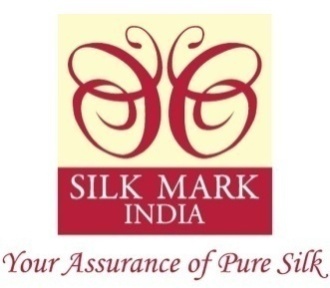 SILK MARK ORGANISATION OF INDIASILKMARK CHENNAI CHAPTER             CENTRAL SILK BOARD              28/22, K.K. Salai, Kaveri Rangan Nagar             Saligramam     Chennai – 600 093.Ph. (044) 23760106/23764774